Please email the completed form signed by the Chair of the Department Curriculum Committee, Chair of the College Curriculum Committee, and Dean of the College to the appropriate curriculum committee.Undergraduate Curriculum Committee:  ucc@vsu.eduGraduate Curriculum Committee: gcc@vsu.edu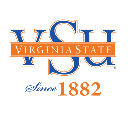 Virginia State University Curriculum FormRequest for a NEW MINORVirginia State University Curriculum FormRequest for a NEW MINORVirginia State University Curriculum FormRequest for a NEW MINORVirginia State University Curriculum FormRequest for a NEW MINORVirginia State University Curriculum FormRequest for a NEW MINORDate of Submission: *Curriculum changes or additions originate with a faculty member or curriculum committee in the Department/College.*Curriculum changes or additions originate with a faculty member or curriculum committee in the Department/College.*Curriculum changes or additions originate with a faculty member or curriculum committee in the Department/College.*Curriculum changes or additions originate with a faculty member or curriculum committee in the Department/College.*Curriculum changes or additions originate with a faculty member or curriculum committee in the Department/College.*Curriculum changes or additions originate with a faculty member or curriculum committee in the Department/College.*Curriculum changes or additions originate with a faculty member or curriculum committee in the Department/College.*Curriculum changes or additions originate with a faculty member or curriculum committee in the Department/College.*Curriculum changes or additions originate with a faculty member or curriculum committee in the Department/College.College:College:Dept. Initiating Request:Dept. Initiating Request:Requestor’s Name:Requestor’s Name:Requestor’s Role:Requestor’s Role:A minor is an optional, secondary field of study for a degree-seeking undergraduate student that complements a bachelor’s degree.  No student may declare a major and a minor in the same discipline.  A minor is a structured plan of study requiring a minimum of 15-18 credit hours, at least nine of the credits in a minor must be in 300-level or higher courses, unless a greater number is specified. A minor should require significant additional coursework beyond what is already required for a related major.  The minor appears on the official transcript.  Students must achieve a minimum GPA of 2.0 in designated course work in order to earn the minor. Students must obtain approval from the academic advisor and department chair.Students must complete and submit the Minor Request Form with all required signatures to the Registrar’s office for processing. Only declared minors will appear on the official transcript.A minor is an optional, secondary field of study for a degree-seeking undergraduate student that complements a bachelor’s degree.  No student may declare a major and a minor in the same discipline.  A minor is a structured plan of study requiring a minimum of 15-18 credit hours, at least nine of the credits in a minor must be in 300-level or higher courses, unless a greater number is specified. A minor should require significant additional coursework beyond what is already required for a related major.  The minor appears on the official transcript.  Students must achieve a minimum GPA of 2.0 in designated course work in order to earn the minor. Students must obtain approval from the academic advisor and department chair.Students must complete and submit the Minor Request Form with all required signatures to the Registrar’s office for processing. Only declared minors will appear on the official transcript.A minor is an optional, secondary field of study for a degree-seeking undergraduate student that complements a bachelor’s degree.  No student may declare a major and a minor in the same discipline.  A minor is a structured plan of study requiring a minimum of 15-18 credit hours, at least nine of the credits in a minor must be in 300-level or higher courses, unless a greater number is specified. A minor should require significant additional coursework beyond what is already required for a related major.  The minor appears on the official transcript.  Students must achieve a minimum GPA of 2.0 in designated course work in order to earn the minor. Students must obtain approval from the academic advisor and department chair.Students must complete and submit the Minor Request Form with all required signatures to the Registrar’s office for processing. Only declared minors will appear on the official transcript.A minor is an optional, secondary field of study for a degree-seeking undergraduate student that complements a bachelor’s degree.  No student may declare a major and a minor in the same discipline.  A minor is a structured plan of study requiring a minimum of 15-18 credit hours, at least nine of the credits in a minor must be in 300-level or higher courses, unless a greater number is specified. A minor should require significant additional coursework beyond what is already required for a related major.  The minor appears on the official transcript.  Students must achieve a minimum GPA of 2.0 in designated course work in order to earn the minor. Students must obtain approval from the academic advisor and department chair.Students must complete and submit the Minor Request Form with all required signatures to the Registrar’s office for processing. Only declared minors will appear on the official transcript.A minor is an optional, secondary field of study for a degree-seeking undergraduate student that complements a bachelor’s degree.  No student may declare a major and a minor in the same discipline.  A minor is a structured plan of study requiring a minimum of 15-18 credit hours, at least nine of the credits in a minor must be in 300-level or higher courses, unless a greater number is specified. A minor should require significant additional coursework beyond what is already required for a related major.  The minor appears on the official transcript.  Students must achieve a minimum GPA of 2.0 in designated course work in order to earn the minor. Students must obtain approval from the academic advisor and department chair.Students must complete and submit the Minor Request Form with all required signatures to the Registrar’s office for processing. Only declared minors will appear on the official transcript.A minor is an optional, secondary field of study for a degree-seeking undergraduate student that complements a bachelor’s degree.  No student may declare a major and a minor in the same discipline.  A minor is a structured plan of study requiring a minimum of 15-18 credit hours, at least nine of the credits in a minor must be in 300-level or higher courses, unless a greater number is specified. A minor should require significant additional coursework beyond what is already required for a related major.  The minor appears on the official transcript.  Students must achieve a minimum GPA of 2.0 in designated course work in order to earn the minor. Students must obtain approval from the academic advisor and department chair.Students must complete and submit the Minor Request Form with all required signatures to the Registrar’s office for processing. Only declared minors will appear on the official transcript.A minor is an optional, secondary field of study for a degree-seeking undergraduate student that complements a bachelor’s degree.  No student may declare a major and a minor in the same discipline.  A minor is a structured plan of study requiring a minimum of 15-18 credit hours, at least nine of the credits in a minor must be in 300-level or higher courses, unless a greater number is specified. A minor should require significant additional coursework beyond what is already required for a related major.  The minor appears on the official transcript.  Students must achieve a minimum GPA of 2.0 in designated course work in order to earn the minor. Students must obtain approval from the academic advisor and department chair.Students must complete and submit the Minor Request Form with all required signatures to the Registrar’s office for processing. Only declared minors will appear on the official transcript.A minor is an optional, secondary field of study for a degree-seeking undergraduate student that complements a bachelor’s degree.  No student may declare a major and a minor in the same discipline.  A minor is a structured plan of study requiring a minimum of 15-18 credit hours, at least nine of the credits in a minor must be in 300-level or higher courses, unless a greater number is specified. A minor should require significant additional coursework beyond what is already required for a related major.  The minor appears on the official transcript.  Students must achieve a minimum GPA of 2.0 in designated course work in order to earn the minor. Students must obtain approval from the academic advisor and department chair.Students must complete and submit the Minor Request Form with all required signatures to the Registrar’s office for processing. Only declared minors will appear on the official transcript.A minor is an optional, secondary field of study for a degree-seeking undergraduate student that complements a bachelor’s degree.  No student may declare a major and a minor in the same discipline.  A minor is a structured plan of study requiring a minimum of 15-18 credit hours, at least nine of the credits in a minor must be in 300-level or higher courses, unless a greater number is specified. A minor should require significant additional coursework beyond what is already required for a related major.  The minor appears on the official transcript.  Students must achieve a minimum GPA of 2.0 in designated course work in order to earn the minor. Students must obtain approval from the academic advisor and department chair.Students must complete and submit the Minor Request Form with all required signatures to the Registrar’s office for processing. Only declared minors will appear on the official transcript.Proposed Minor Name:Proposed Minor Name:Proposed Minor Name:Proposed Minor Name:Anticipated Initiation Date:Anticipated Initiation Date:Anticipated Initiation Date:Anticipated Initiation Date:Delivery Format: Delivery Format: Delivery Format: Delivery Format:  Face-to-Face Hybrid Online Face-to-Face Hybrid Online Face-to-Face Hybrid Online Face-to-Face Hybrid Online Face-to-Face Hybrid OnlineTotal Credit Hours:Total Credit Hours:Total Credit Hours:Total Credit Hours:Proposed Minor Description:Proposed Minor Description:Proposed Minor Description:Proposed Minor Description:Proposed Minor Description:Proposed Minor Description:Proposed Minor Description:Proposed Minor Description:Proposed Minor Description:Expected Learning Outcomes:Expected Learning Outcomes:Expected Learning Outcomes:Expected Learning Outcomes:Expected Learning Outcomes:Expected Learning Outcomes:Expected Learning Outcomes:Expected Learning Outcomes:Expected Learning Outcomes:Required Courses:Required Courses:Required Courses:Required Courses:Required Courses:Required Courses:Required Courses:Required Courses:Required Courses:Course Prefix and NumberCourse Prefix and NumberCourse Prefix and NumberCourse TitleCourse TitleCourse TitleCourse TitleCourse TitleCredit HoursVirginia State University – Curriculum Approvals FormRequest for a NEW MINOR Virginia State University – Curriculum Approvals FormRequest for a NEW MINOR Virginia State University – Curriculum Approvals FormRequest for a NEW MINOR Virginia State University – Curriculum Approvals FormRequest for a NEW MINOR Virginia State University – Curriculum Approvals FormRequest for a NEW MINOR Virginia State University – Curriculum Approvals FormRequest for a NEW MINOR Virginia State University – Curriculum Approvals FormRequest for a NEW MINOR Approvals:Approvals:Approvals:RecommendedNot RecommendedPrint / Signature:Print / Signature:Date:Chair, Department Curriculum CommitteeChair, Department Curriculum CommitteeChair, Department Curriculum CommitteeChair, Department Curriculum CommitteeChair, Department Curriculum CommitteeChair, Department Curriculum CommitteeChair, DepartmentChair, DepartmentChair, DepartmentChair, DepartmentChair, DepartmentChair, DepartmentChair, College Curriculum CommitteeChair, College Curriculum CommitteeChair, College Curriculum CommitteeChair, College Curriculum CommitteeChair, College Curriculum CommitteeChair, College Curriculum CommitteeDeanDeanDeanDeanDeanDeanChair, Undergraduate Curriculum CommitteeChair, Undergraduate Curriculum CommitteeChair, Undergraduate Curriculum CommitteeChair, Undergraduate Curriculum CommitteeChair, Undergraduate Curriculum CommitteeChair, Undergraduate Curriculum CommitteeChair, Graduate Curriculum CommitteeChair, Graduate Curriculum CommitteeChair, Graduate Curriculum CommitteeChair, Graduate Curriculum CommitteeChair, Graduate Curriculum CommitteeChair, Graduate Curriculum CommitteeChair, Curriculum Affairs and Issues CommitteeChair, Curriculum Affairs and Issues CommitteeChair, Curriculum Affairs and Issues CommitteeChair, Curriculum Affairs and Issues CommitteeChair, Curriculum Affairs and Issues CommitteeChair, Curriculum Affairs and Issues CommitteeChair, Faculty SenateChair, Faculty SenateChair, Faculty SenateChair, Faculty SenateChair, Faculty SenateChair, Faculty SenateProvost, VP of Academic AffairsProvost, VP of Academic AffairsProvost, VP of Academic AffairsProvost, VP of Academic AffairsProvost, VP of Academic AffairsProvost, VP of Academic AffairsRegistrarRegistrarRegistrarRegistrarRegistrarRegistrar*Will this change impact another college/department?*Will this change impact another college/department?*Will this change impact another college/department?*Will this change impact another college/department?*Will this change impact another college/department? No     Yes [select college & indicate department(s)] No     Yes [select college & indicate department(s)] No     Yes [select college & indicate department(s)]College:College:Department(s):